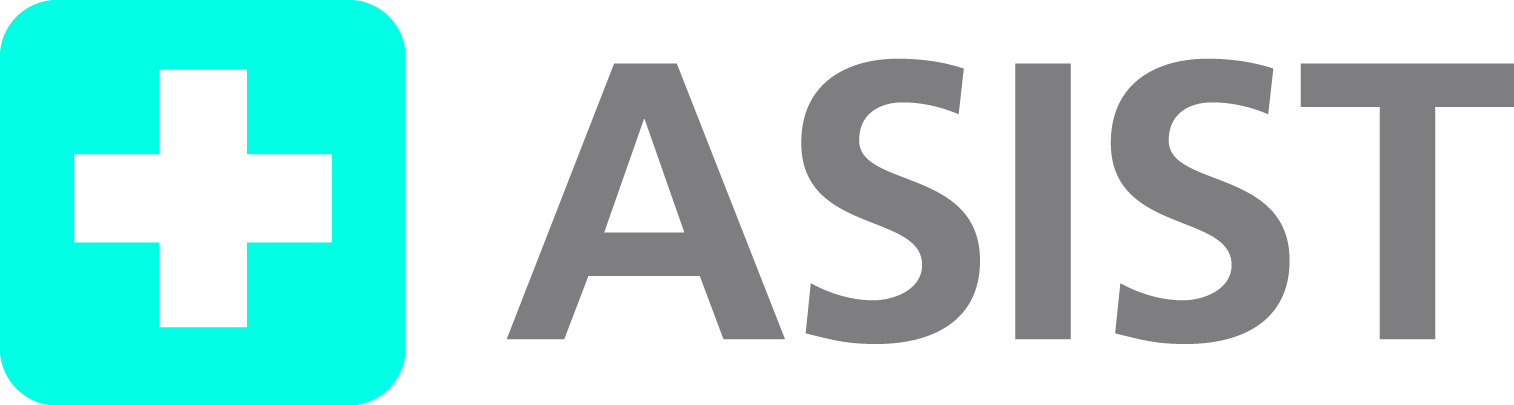                                                                                                                   ASIST Training Application